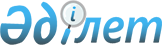 2021-2023 жылдарға арналған аудандық бюджет туралыАқмола облысы Ерейментау аудандық мәслихатының 2020 жылғы 23 желтоқсандағы № 6С-57/2-20 шешімі. Ақмола облысының Әділет департаментінде 2021 жылғы 12 қаңтарда № 8292 болып тіркелді.
      Қазақстан Республикасының 2008 жылғы 4 желтоқсандағы Бюджет кодексінің 9-бабындағы 2-тармағына, 75-бабындағы 2-тармағына, "Қазақстан Республикасындағы жергілікті мемлекеттік басқару және өзін-өзі басқару туралы" 2001 жылғы 23 қаңтардағы Қазақстан Республикасының Заңының 6-бабындағы 1-тармағының 1) тармақшасына сәйкес, Ерейментау аудандық мәслихаты ШЕШІМ ҚАБЫЛДАДЫ:
      1. 2021-2023 жылдарға арналған аудандық бюджет осы шешімнің тиісінше 1, 2 және 3-қосымшаларына сәйкес, соның ішінде 2021 жылға келесі көлемдерде бекітілсін:
      1) кірістер – 4 803 073,8 мың теңге, оның ішінде:
      салықтық түсімдер – 1 082 974,8 мың теңге;
      салықтық емес түсімдер – 10 995,4 мың теңге;
      негізгі капиталды сатудан түсетін түсімдер – 27 174,7 мың теңге;
      трансферттер түсімдері – 3 681 928,9 мың теңге;
      2) шығындар – 5 167 464,5 мың теңге;
      3) таза бюджеттік кредиттеу – 25 178,9 мың теңге, оның ішінде:
      бюджеттік кредиттер – 37 779,5 мың теңге;
      бюджеттік кредиттерді өтеу – 12 600,6 мың теңге;
      4) қаржы активтерiмен операциялар бойынша сальдо – 21 568,7 мың теңге, оның ішінде:
      қаржы активтерін сатып алу – 21 568,7 мың теңге;
      5) бюджет тапшылығы (профициті) – -411 138,3 мың теңге;
      6) бюджет тапшылығын қаржыландыру (профицитін пайдалану) – 411 138,3 мың теңге.
      Ескерту. 1-тармақ жаңа редакцияда - Ақмола облысы Ерейментау аудандық мәслихатының 10.12.2021 № 7С-18/2-21 (01.01.2021 бастап қолданысқа енгізіледі) шешімімен.


      2. 2021 жылда 2 727 804,0 мың теңге сомасында аудандық бюджетке облыстық бюджеттен берілетін субвенция көлемі ескерілсін.
      3. 2021 жылға арналған аудандық бюджетте 224 504,0 мың теңге сомасында қала, ауылдардың және ауылдық округтерінің бюджеттерінде аудандық бюджеттен берілетін субвенциялардың көлемі қарастырылуы ескерілсін, оның ішінде:
      Ерейментау қаласына 23 774,0 мың теңге;
      Еркіншілік ауылдық округіне 23 361,0 мың теңге;
      Тайбай ауылдық округіне 21 623,0 мың теңге;
      Торғай ауылдық округіне 20 667,0 мың теңге;
      Өлеңті ауылдық округіне 14 687,0 мың теңге;
      Олжабай батыр атындағы ауылдық округіне 15 327,0 мың теңге;
      Күншалған ауылдық округіне 14 928,0 мың теңге;
      Қойтас ауылдық округіне 10 440,0 мың теңге;
      Бестоғай ауылдық округіне 12 347,0 мың теңге;
      Ақмырза ауылдық округіне 12 520,0 мың теңге;
      Ақсуат ауылына 13 571,0 мың теңге;
      Сілеті ауылына 12 151,0 мың теңге;
      Новомарковка ауылына 16 047,0 мың теңге;
      Бозтал ауылына 13 061,0 мың теңге.
      4. 2021 жылға арналған аудандық бюджетте осы шешімнің 4-қосымшасына сәйкес республикалық бюджеттен нысаналы трансферттер және бюджеттік кредиттер қарастырылғаны ескерілсін.
      5. 2021 жылға арналған аудандық бюджетте осы шешімнің 5-қосымшасына сәйкес аудандық бюджеттік бағдарламалар әкімшілеріне облыстық бюджеттен нысаналы трансферттер қарастырылғаны ескерілсін.
      6. 2021 жылға арналған аудандық бюджетте осы шешімнің 6-қосымшасына сәйкес Ерейментау қаласының, ауылдар мен ауылдық округтердің бюджеттеріне облыстық және аудандық бюджеттерден нысаналы трансферттер қарастырылғаны ескерілсін.
      Ескерту. 6-тармақ жаңа редакцияда - Ақмола облысы Ерейментау аудандық мәслихатының 02.03.2021 № 7С-2/2-21 (01.01.2021 бастап қолданысқа енгізіледі) шешімімен.


      7. 2021 жылға арналған аудандық бюджетте 12 600,6 мың теңге сомасында мамандарға әлеуметтік қолдау шараларын жүзеге асыру үшін бюджеттік кредиттер бойынша жоғары тұрған бюджетке негізгі борышын өтеу қарастырылғаны ескерілсін.
      Ескерту. 7-тармақ жаңа редакцияда - Ақмола облысы Ерейментау аудандық мәслихатының 09.11.2021 № 7С-15/2-21 (01.01.2021 бастап қолданысқа енгізіледі) шешімімен.


      8. 2021 жылға арналған ауданның жергілікті атқарушы органының қоры 16 200,0 мың теңге сомасында бекітілсін.
      Ескерту. 8-тармақ жаңа редакцияда - Ақмола облысы Ерейментау аудандық мәслихатының 28.07.2021 № 7С-9/2-21 (01.01.2021 бастап қолданысқа енгізіледі) шешімімен.


      8-1. 2021 жылға арналған аудандық бюджетте заңнамада белгіленген тәртіппен 2021 жылдың 1 қаңтарына қалыптасқан 235 959,4 мың теңге сомасында бюджет қаражатының бос қалдықтары пайдаланылатыны ескерілсін.
      Ескерту. Шешім 8-1-тармағымен толықтырылды - Ақмола облысы Ерейментау аудандық мәслихатының 02.03.2021 № 7С-2/2-21 (01.01.2021 бастап қолданысқа енгізіледі) шешімімен; жаңа редакцияда - Ақмола облысы Ерейментау аудандық мәслихатының 09.11.2021 № 7С-15/2-21 (01.01.2021 бастап қолданысқа енгізіледі) шешімімен.


      9. Аудандық бюджетте, азаматтық қызметшілер болып табылатын және ауылдық жерде жұмыс істейтін әлеуметтік қамсыздандыру, мәдениет және спорт саласындағы мамандарға, қызметтiң осы түрлерiмен қалалық жағдайда айналысатын азаматтық қызметшiлердiң айлықақыларымен және мөлшерлемелерімен салыстырғанда жиырма бес пайызға жоғарылатылған лауазымдық айлықақылар мен тарифтiк мөлшерлемелері қарастырылғаны ескерілсін.
      10. Осы шешім Ақмола облысының Әділет департаментінде мемлекеттік тіркелген күнінен бастап күшіне енеді және 2021 жылдың 1 қаңтарынан бастап қолданысқа енгізіледі.
      "КЕЛІСІЛДІ" 2021 жылға арналған аудандық бюджет
      Ескерту. 1-қосымша жаңа редакцияда - Ақмола облысы Ерейментау аудандық мәслихатының 10.12.2021 № 7С-18/2-21 (01.01.2021 бастап қолданысқа енгізіледі) шешімімен. 2022 жылға арналған аудандық бюджет 2023 жылға арналған аудандық бюджет 2021 жылға арналған республикалық бюджеттен нысаналы трансферттер мен бюджеттік кредиттер
      Ескерту. 4-қосымша жаңа редакцияда - Ақмола облысы Ерейментау аудандық мәслихатының 10.12.2021 № 7С-18/2-21 (01.01.2021 бастап қолданысқа енгізіледі) шешімімен. Аудандық бюджеттік бағдарламалар әкімшілеріне 2021 жылға арналған облыстық бюджеттен нысаналы трансферттер
      Ескерту. 5-қосымша жаңа редакцияда - Ақмола облысы Ерейментау аудандық мәслихатының 10.12.2021 № 7С-18/2-21 (01.01.2021 бастап қолданысқа енгізіледі) шешімімен. 2021 жылға арналған Ерейментау қаласы, ауылдардың және ауылдық округтерінің бюджеттеріне облыстық және аудандық бюджеттерден нысаналы трансферттер
      Ескерту. 6-қосымша жаңа редакцияда - Ақмола облысы Ерейментау аудандық мәслихатының 10.12.2021 № 7С-18/2-21 (01.01.2021 бастап қолданысқа енгізіледі) шешімімен.
					© 2012. Қазақстан Республикасы Әділет министрлігінің «Қазақстан Республикасының Заңнама және құқықтық ақпарат институты» ШЖҚ РМК
				
      Ерейментау аудандықмәслихат сессиясының төрағасы

Е.Биекенов

      Ерейментау аудандықмәслихатының хатшысы

К.Махметов

      Ерейментау ауданының әкімдігі
Ерейментау аудандық мәслихатының
2020 жылғы 23 желтоқсандағы
№ 6С-57/2-20 шешіміне
1-қосымша
Санаты
Санаты
Санаты
Санаты
Сома, мың теңге
Сыныбы
Сыныбы
Сыныбы
Сома, мың теңге
Кіші сыныбы
Кіші сыныбы
Сома, мың теңге
Атауы
Сома, мың теңге
1
2
3
4
5
I. Кірістер
4 803 073,8
1
Салықтық түсімдер
1 082 974,8
01
Табыс салығы
2 463,0
2
Жеке табыс салығы
2 463,0
03
Әлеуметтік салық
332 929,6
1
Әлеуметтік салық
332 929,6
04
Меншікке салынатын салықтар
629 429,0
1
Мүлікке салынатын салықтар
629 429,0
5
Бірыңғай жер салығы
0,0
05
Тауарларға, жұмыстарға және қызметтерге салынатын ішкі салықтар
113 598,2
2
Акциздер
3 147,0
3
Табиғи және басқа да ресурстарды пайдаланғаны үшін түсетін түсімдер
98 659,2
4
Кәсіпкерлік және кәсіби қызметті жүргізгені үшін алынатын алымдар
11 792,0
5
Ойын бизнесіне салық
0,0
07
Басқа да салықтар
0,0
1
Басқа да салықтар
0,0
08
Заңдық маңызы бар әрекеттерді жасағаны және (немесе) оған уәкілеттігі бар мемлекеттік органдар немесе лауазымды адамдар құжаттар бергені үшін алынатын міндетті төлемдер
4 555,0
1
Мемлекеттік баж
4 555,0
2
Салықтық емес түсімдер
10 995,4
01
Мемлекеттік меншіктен түсетін кірістер
2 094,7
1
Мемлекеттік кәсіпорындардың таза кірісі бөлігінің түсімдері
0,0
5
Мемлекет меншігіндегі мүлікті жалға беруден түсетін кірістер
1 811,0
7
Мемлекеттік бюджеттен берілген кредиттер бойынша сыйақылар
14,3
9
Мемлекет меншігінен түсетін басқа да кірістер
269,4
02
Мемлекеттік бюджеттен қаржыландырылатын мемлекеттік мекемелердің тауарларды (жұмыстарды, қызметтерді) өткізуінен түсетін түсімдер
0,0
1
Мемлекеттік бюджеттен қаржыландырылатын мемлекеттік мекемелердің тауарларды (жұмыстарды, қызметтерді) өткізуінен түсетін түсімдер
0,0
03
Мемлекеттік бюджеттен қаржыландырылатын мемлекеттік мекемелер ұйымдастыратын мемлекеттік сатып алуды өткізуден түсетін ақша түсімдері
41,7
1
Мемлекеттік бюджеттен қаржыландырылатын мемлекеттік мекемелер ұйымдастыратын мемлекеттік сатып алуды өткізуден түсетін ақша түсімдері
41,7
04
Мемлекеттік бюджеттен қаржыландырылатын, сондай-ақ Қазақстан Республикасы Ұлттық Банкінің бюджетінен (шығыстар сметасынан) ұсталатын және қаржыландырылатын мемлекеттік мекемелер салатын айыппұлдар, өсімпұлдар, санкциялар, өндіріп алулар
385,0
1
Мұнай секторы ұйымдарынан және Жәбірленушілерге өтемақы қорына түсетін түсімдерді қоспағанда, мемлекеттік бюджеттен қаржыландырылатын, сондай-ақ Қазақстан Республикасы Ұлттық Банкінің бюджетінен (шығыстар сметасынан) ұсталатын және қаржыландырылатын мемлекеттік мекемелер салатын айыппұлдар, өсімпұлдар, санкциялар, өндіріп алулар
385,0
06
Басқа да салықтық емес түсімдер
8 474,0
1
Басқа да салықтық емес түсімдер
8 474,0
3
Негізгі капиталды сатудан түсетін түсімдер
27 174,7
01
Мемлекеттік мекемелерге бекітілген мемлекеттік мүлікті сату
2 404,0
1
Мемлекеттік мекемелерге бекітілген мемлекеттік мүлікті сату
2 404,0
03
Жерді және материалдық емес активтерді сату
24 770,7
1
Жерді сату
16 878,0
2
Материалдық емес активтерді сату
7 892,7
4
Трансферттер түсімдері
3 681 928,9
01
Төмен тұрған мемлекеттiк басқару органдарынан трансферттер
0,0
3
Аудандық маңызы бар қалалардың, ауылдардың, кенттердің, ауылдық округтардың бюджеттерінен трансферттер
0,0
02
Мемлекеттік басқарудың жоғары тұрған органдарынан түсетін трансферттер
3 681 928,9
2
Облыстық бюджеттен түсетін трансферттер
3 681 928,9
Функционалдық топ
Функционалдық топ
Функционалдық топ
Функционалдық топ
Сома, мың теңге
Бюджеттік бағдарламалардың әкімшісі
Бюджеттік бағдарламалардың әкімшісі
Бюджеттік бағдарламалардың әкімшісі
Сома, мың теңге
Бағдарлама
Бағдарлама
Сома, мың теңге
Атауы
Сома, мың теңге
1
2
3
4
5
II. Шығындар
5 167 464,5
01
Жалпы сипаттағы мемлекеттік қызметтер
401 879,3
112
Аудан (облыстық маңызы бар қала) мәслихатының аппараты
27 044,5
001
Аудан (облыстық маңызы бар қала) мәслихатының қызметін қамтамасыз ету жөніндегі қызметтер
27 044,5
122
Аудан (облыстық маңызы бар қала) әкімінің аппараты
165 865,0
001
Аудан (облыстық маңызы бар қала) әкімінің қызметін қамтамасыз ету жөніндегі қызметтер
129 199,1
003
Мемлекеттік органның күрделі шығыстары
1 506,8
113
Төменгі тұрған бюджеттерге берілетін нысаналы ағымдағы трансферттер
35 159,1
459
Ауданның (облыстық маңызы бар қаланың) экономика және қаржы бөлімі
53 052,2
001
Ауданның (облыстық маңызы бар қаланың) экономикалық саясаттын қалыптастыру мен дамыту, мемлекеттік жоспарлау, бюджеттік атқару және коммуналдық меншігін басқару саласындағы мемлекеттік саясатты іске асыру жөніндегі қызметтер
51 799,0
003
Салық салу мақсатында мүлікті бағалауды жүргізу
1 018,2
010
Жекешелендіру, коммуналдық меншікті басқару, жекешелендіруден кейінгі қызмет және осыған байланысты дауларды реттеу
235,0
113
Төменгі тұрған бюджеттерге берілетін нысаналы ағымдағы трансферттер
0,0
492
Ауданның (облыстық маңызы бар қаланың) тұрғын үй-коммуналдық шаруашылығы, жолаушылар көлігі, автомобиль жолдары және тұрғын үй инспекциясы бөлімі
144 542,1
001
Жергілікті деңгейде тұрғын үй-коммуналдық шаруашылық, жолаушылар көлігі, автомобиль жолдары және тұрғын үй инспекциясы саласындағы мемлекеттік саясатты іске асыру жөніндегі қызметтер
17 443,9
113
Төменгі тұрған бюджеттерге берілетін нысаналы ағымдағы трансферттер
127 098,2
493
Ауданның (облыстық маңызы бар қаланың) кәсіпкерлік, өнеркәсіп және туризм бөлімі
11 375,5
001
Жергілікті деңгейде кәсіпкерлікті, өнеркәсіпті және туризмді дамыту саласындағы мемлекеттік саясатты іске асыру жөніндегі қызметтер
11 375,5
02
Қорғаныс
13 673,1
122
Аудан (облыстық маңызы бар қала) әкімінің аппараты
13 673,1
005
Жалпыға бірдей әскери міндетті атқару шеңберіндегі
іс-шаралар
5 383,0
006
Аудан (облыстық маңызы бар қала) ауқымындағы төтенше жағдайлардың алдын алу және оларды жою
1 134,1
007
Аудандық (қалалық) ауқымдағы дала өрттерінің, сондай-ақ мемлекеттік өртке қарсы қызмет органдары құрылмаған елдi мекендерде өрттердің алдын алу және оларды сөндіру жөніндегі іс-шаралар
7 156,0
03
Қоғамдық тәртіп, қауіпсіздік, құқықтық, сот, қылмыстық-атқару қызметі
1 468,0
492
Ауданның (облыстық маңызы бар қаланың) тұрғын үй-коммуналдық шаруашылығы, жолаушылар көлігі, автомобиль жолдары және тұрғын үй инспекциясы бөлімі
1 468,0
021
Елдi мекендерде жол қозғалысы қауiпсiздiгін қамтамасыз ету
1 468,0
06
Әлеуметтiк көмек және әлеуметтiк қамсыздандыру
321 650,6
451
Ауданның (облыстық маңызы бар қаланың) жұмыспен қамту және әлеуметтік бағдарламалар бөлімі
321 650,6
001
Жергілікті деңгейде халық үшін әлеуметтік бағдарламаларды жұмыспен қамтуды қамтамасыз етуді іске асыру саласындағы мемлекеттік саясатты іске асыру жөніндегі қызметтер
39 860,0
002
Жұмыспен қамту бағдарламасы
83 334,6
004
Ауылдық жерлерде тұратын денсаулық сақтау, білім беру, әлеуметтік қамтамасыз ету, мәдениет, спорт және ветеринар мамандарына отын сатып алуға Қазақстан Республикасының заңнамасына сәйкес әлеуметтік көмек көрсету
24 547,0
005
Мемлекеттік атаулы әлеуметтік көмек
19 825,4
006
Тұрғын үйге көмек көрсету
112,0
007
Жергілікті өкілетті органдардың шешімі бойынша мұқтаж азаматтардың жекелеген топтарына әлеуметтік көмек
39 599,2
010
Үйден тәрбиеленіп оқытылатын мүгедек балаларды материалдық қамтамасыз ету
681,6
011
Жәрдемақыларды және басқа да әлеуметтік төлемдерді есептеу, төлеу мен жеткізу бойынша қызметтерге ақы төлеу
594,0
014
Мұқтаж азаматтарға үйде әлеуметтiк көмек көрсету
37 065,4
017
Оңалтудың жеке бағдарламасына сәйкес мұқтаж мүгедектердi протездік-ортопедиялық көмек, сурдотехникалық құралдар, тифлотехникалық құралдар, санаторий-курорттық емделу, мiндеттi гигиеналық құралдармен қамтамасыз ету, арнаулы жүрiп-тұру құралдары, қозғалуға қиындығы бар бірінші топтағы мүгедектерге жеке көмекшінің және есту бойынша мүгедектерге қолмен көрсететiн тіл маманының қызметтері мен қамтамасыз ету
26 283,4
023
Жұмыспен қамту орталықтарының қызметін қамтамасыз ету
33 355,0
050
Қазақстан Республикасында мүгедектердің құқықтарын қамтамасыз етуге және өмір сүру сапасын жақсарту
9 329,0
054
Үкіметтік емес ұйымдарда мемлекеттік әлеуметтік тапсырысты орналастыру
7 064,0
07
Тұрғын үй-коммуналдық шаруашылық
536 781,8
451
Ауданның (облыстық маңызы бар қаланың) жұмыспен қамту және әлеуметтік бағдарламалар бөлімі
0,0
070
Қазақстан Республикасында төтенше жағдай режимінде коммуналдық қызметтерге ақы төлеу бойынша халықтың төлемдерін өтеу
0,0
492
Ауданның (облыстық маңызы бар қаланың) тұрғын үй-коммуналдық шаруашылығы, жолаушылар көлігі, автомобиль жолдары және тұрғын үй инспекциясы бөлімі
202 803,0
003
Мемлекеттік тұрғын үй қорын сақтауды ұйымдастыру
0,0
031
Кондоминиум объектілеріне техникалық паспорттар дайындау
380,4
011
Шағын қалаларды жылумен жабдықтауды үздіксіз қамтамасыз ету
164 989,1
012
Сумен жабдықтау және су бұру жүйесінің жұмыс істеуі
32 693,5
016
Елді мекендердің санитариясын қамтамасыз ету
4 350,0
018
Елді мекендерді абаттандыру және көгалдандыру
390,0
467
Ауданның (облыстық маңызы бар қаланың) құрылыс бөлімі
333 978,8
003
Коммуналдық тұрғын үй қорының тұрғын үйін жобалау және (немесе) салу, реконструкциялау
218 244,8
004
Инженерлік-коммуникациялық инфрақұрылымды жобалау, дамыту және (немесе) жайластыру
109 424,5
006
Сумен жабдықтау және су бұру жүйесін дамыту
1,0
058
Елді мекендердегі сумен жабдықтау және су бұру жүйелерін дамыту
6 308,5
08
Мәдениет, спорт, туризм және ақпараттық кеңістiк
413 409,2
455
Ауданның (облыстық маңызы бар қаланың) мәдениет және тілдерді дамыту бөлімі
207 764,7
001
Жергілікті деңгейде тілдерді және мәдениетті дамыту саласындағы мемлекеттік саясатты іске асыру жөніндегі қызметтер
20 333,0
003
Мәдени-демалыс жұмысын қолдау
119 056,2
006
Аудандық (қалалық) кiтапханалардың жұмыс iстеуi
57 723,6
007
Мемлекеттiк тiлдi және Қазақстан халқының басқа да тiлдерін дамыту
8 222,0
010
Мемлекеттік органның күрделі шығыстары
1 150,0
032
Ведомстволық бағыныстағы мемлекеттік мекемелер мен ұйымдардың күрделі шығыстары
1 279,9
456
Ауданның (облыстық маңызы бар қаланың) ішкі саясат бөлімі
46 346,6
001
Жергілікті деңгейде ақпарат, мемлекеттілікті нығайту және азаматтардың әлеуметтік сенімділігін қалыптастыру саласында мемлекеттік саясатты іске асыру жөніндегі қызметтер
22 304,4
002
Мемлекеттік ақпараттық саясат жүргізу жөніндегі қызметтер
10 417,5
003
Жастар саясаты саласында іс-шараларды іске асыру
13 624,7
465
Ауданның (облыстық маңызы бар қаланың) дене шынықтыру және спорт бөлімі
21 283,6
001
Жергілікті деңгейде дене шынықтыру және спорт саласындағы мемлекеттік саясатты іске асыру жөніндегі қызметтер
9 446,6
006
Аудандық (облыстық маңызы бар қалалық) деңгейде спорттық жарыстар өткiзу
1 626,0
007
Әртүрлi спорт түрлерi бойынша аудан (облыстық маңызы бар қала) құрама командаларының мүшелерiн дайындау және олардың облыстық спорт жарыстарына қатысуы
7 367,0
032
Ведомстволық бағыныстағы мемлекеттік мекемелер мен ұйымдардың күрделі шығыстары
0,0
113
Төменгі тұрған бюджеттерге берілетін нысаналы ағымдағы трансферттер
2 844,0
467
Ауданның (облыстық маңызы бар қаланың) құрылыс бөлімі
138 014,3
008
Cпорт объектілерін дамыту
138 014,3
09
Отын-энергетика кешенi және жер қойнауын пайдалану
131 002,1
492
Ауданның (облыстық маңызы бар қаланың) тұрғын үй-коммуналдық шаруашылығы, жолаушылар көлігі, автомобиль жолдары және тұрғын үй инспекциясы бөлімі
131 002,1
019
Жылу-энергетикалық жүйені дамыту
131 002,1
10
Ауыл, су, орман, балық шаруашылығы, ерекше қорғалатын табиғи аумақтар, қоршаған ортаны және жануарлар дүниесін қорғау, жер қатынастары
68 892,5
459
Ауданның (облыстық маңызы бар қаланың) экономика және қаржы бөлімі
12 473,0
099
Мамандарға әлеуметтік қолдау көрсету жөніндегі шараларды іске асыру
12 473,0
462
Ауданның (облыстық маңызы бар қаланың) ауыл шаруашылығы бөлімі
18 727,8
001
Жергілікті деңгейде ауыл шаруашылығы саласындағы мемлекеттік саясатты іске асыру жөніндегі қызметтер
18 727,8
463
Ауданның (облыстық маңызы бар қаланың) жер қатынастары бөлімі
37 691,7
001
Аудан (облыстық маңызы бар қала) аумағында жер қатынастарын реттеу саласындағы мемлекеттік саясатты іске асыру жөніндегі қызметтер
34 914,7
006
Аудандардың, облыстық маңызы бар, аудандық маңызы бар қалалардың, кенттердiң, ауылдардың, ауылдық округтердiң шекарасын белгiлеу кезiнде жүргiзiлетiн жерге орналастыру
2 777,0
11
Өнеркәсіп, сәулет, қала құрылысы және құрылыс қызметі
40 485,2
467
Ауданның (облыстық маңызы бар қаланың) құрылыс бөлімі
14 946,0
001
Жергілікті деңгейде құрылыс саласындағы мемлекеттік саясатты іске асыру жөніндегі қызметтер
14 946,0
468
Ауданның (облыстық маңызы бар қаланың) сәулет және қала құрылысы бөлімі
25 539,2
001
Жергілікті деңгейде сәулет және қала құрылысы саласындағы мемлекеттік саясатты іске асыру жөніндегі қызметтер
12 738,9
003
Аудан аумағында қала құрылысын дамыту схемаларын және елді мекендердің бас жоспарларын әзірлеу
12 800,3
12
Көлік және коммуникация
93 780,1
492
Ауданның (облыстық маңызы бар қаланың) тұрғын үй-коммуналдық шаруашылығы, жолаушылар көлігі, автомобиль жолдары және тұрғын үй инспекциясы бөлімі
93 780,1
023
Автомобиль жолдарының жұмыс істеуін қамтамасыз ету
1 450,0
037
Әлеуметтік маңызы бар қалалық (ауылдық), қала маңындағы және ауданішілік қатынастар бойынша жолаушылар тасымалдарын субсидиялау
8 665,0
045
Аудандық маңызы бар автомобиль жолдарын және елді-мекендердің көшелерін күрделі және орташа жөндеу
83 665,1
13
Басқалар
23 768,6
459
Ауданның (облыстық маңызы бар қаланың) экономика және қаржы бөлімі
16 200,0
012
Ауданның (облыстық маңызы бар қаланың) жергілікті атқарушы органының резерві
16 200,0
455
Ауданның (облыстық маңызы бар қаланың) мәдениет және тілдерді дамыту бөлімі
3 222,4
052
"Ауыл-Ел бесігі" жобасы шеңберінде ауылдық елді мекендердегі әлеуметтік және инженерлік инфрақұрылым бойынша іс-шараларды іске асыру
3 222,4
467
Ауданның (облыстық маңызы бар қаланың) құрылыс бөлімі
4 346,2
079
"Ауыл-Ел бесігі" жобасы шеңберінде ауылдық елді мекендердегі әлеуметтік және инженерлік инфрақұрылымдарды дамыту
4 346,2
492
Ауданның (облыстық маңызы бар қаланың) тұрғын үй-коммуналдық шаруашылығы, жолаушылар көлігі, автомобиль жолдары және тұрғын үй инспекциясы бөлімі
0,0
077
"Ауыл-Ел бесігі" жобасы шеңберінде ауылдық елді мекендердегі әлеуметтік және инженерлік инфрақұрылым бойынша іс-шараларды іске асыру
0,0
14
Борышқа қызмет көрсету
80 077,0
459
Ауданның (облыстық маңызы бар қаланың) экономика және қаржы бөлімі
80 077,0
021
Жергілікті атқарушы органдардың облыстық бюджеттен қарыздар бойынша сыйақылар мен өзге де төлемдерді төлеу бойынша борышына қызмет көрсету
80 077,0
15
Трансферттер
3 040 597,0
459
Ауданның (облыстық маңызы бар қаланың) экономика және қаржы бөлімі
3 040 597,0
006
Пайдаланылмаған (толық пайдаланылмаған) нысаналы трансферттерді қайтару
37 151,0
038
Субвенциялар
224 504,0
024
Заңнаманы өзгертуге байланысты жоғары тұрған бюджеттің шығындарын өтеуге төменгі тұрған бюджеттен ағымдағы нысаналы трансферттер
2 778 942,0
III. Таза бюджеттік кредит беру
25 178,9
Бюджеттік кредиттер
37 779,5
10
Ауыл, су, орман, балық шаруашылығы, ерекше қорғалатын табиғи аумақтар, қоршаған ортаны және жануарлар дүниесін қорғау, жер қатынастары
37 779,5
459
Ауданның (облыстық маңызы бар қаланың) экономика және қаржы бөлімі
37 779,5
018
Мамандарды әлеуметтік қолдау шараларын іске асыру үшін бюджеттік кредиттер
37 779,5
13
Басқалар
0,0
459
Ауданның (облыстық маңызы бар қаланың) экономика және қаржы бөлімі
0,0
050
Аудандық маңызы бар қалалар, ауылдар, кенттер, ауылдық округтер бюджеттерінің қолма-қол ақша тапшылығын жабуға арналған ауданның (облыстық маңызы бар қаланың) жергілікті атқарушы органының резервi
0,0
Бюджеттік кредиттерді өтеу
12 600,6
5
Бюджеттік кредиттерді өтеу
12 600,6
01
Бюджеттiк кредиттерді өтеу
12 600,6
1
Мемлекеттік бюджеттен берілген бюджеттік кредиттерді өтеу
12 600,6
IV. Қаржы активтерімен операциялар бойынша сальдо
21 568,7
Қаржы активтерін сатып алу
21 568,7
13
Басқалар
21 568,7
492
Ауданның (облыстық маңызы бар қаланың) тұрғын үй-коммуналдық шаруашылығы, жолаушылар көлігі, автомобиль жолдары және тұрғын үй инспекциясы бөлімі
21 568,7
065
Заңды тұлғалардың жарғылық капиталын қалыптастыру немесе ұлғайту
21 568,7
V. Бюджет тапшылығы (профицит)
-411 138,3
VI. Бюджет тапшылығын қаржыландыру (профицитін пайдалану)
411 138,3
Қарыздар түсімі
187 779,5
7
Қарыздар түсімі
187 779,5
01
Мемлекеттік ішкі қарыздар
187 779,5
2
Қарыз алу келісім-шарттары
187 779,5
16
Қарыздарды өтеу
12 600,6
459
Ауданның (облыстық маңызы бар қаланың) экономика және қаржы бөлімі
12 600,6
005
Жергілікті атқарушы органның жоғары тұрған бюджет алдындағы борышын өтеу
12 600,6
8
Бюджет қаражаттарының пайдаланылатын қалдықтары
235 959,4
01
Бюджет қаражаты қалдықтары
235 959,4
1
Бюджет қаражатының бос қалдықтары
235 959,4Ерейментау аудандық
мәслихатының
2020 жылғы 23 желтоқсандағы
№ 6С-57/2-20 шешіміне
2-қосымша
Санаты
Санаты
Санаты
Санаты
Сома,
мың теңге
Сыныбы
Сыныбы
Сыныбы
Сома,
мың теңге
Кіші сыныбы
Кіші сыныбы
Сома,
мың теңге
Атауы
Сома,
мың теңге
1
2
3
4
5
I. Кірістер
3 772 807,0
1
Салықтық түсімдер
1 051 477,0
01
Табыс салығы
927,0
2
Жеке табыс салығы
927,0
03
Әлеуметтік салық
326 813,0
1
Әлеуметтік салық
326 813,0
04
Меншікке салынатын салықтар
637 160,0
1
Мүлікке салынатын салықтар
636 960,0
5
Бірыңғай жер салығы
200,0
05
Тауарларға, жұмыстарға және қызметтерге салынатын ішкі салықтар
84 167,0
2
Акциздер
3 193,0
3
Табиғи және басқа да ресурстарды пайдаланғаны үшін түсетін түсімдер
68 459,0
4
Кәсіпкерлік және кәсіби қызметті жүргізгені үшін алынатын алымдар
12 515,0
5
Ойын бизнесіне салық
0,0
07
Басқа да салықтар
0,0
1
Басқа да салықтар
0,0
08
Заңдық маңызы бар әрекеттерді жасағаны және (немесе) оған уәкілеттігі бар мемлекеттік органдар немесе лауазымды адамдар құжаттар бергені үшін алынатын міндетті төлемдер
2 410,0
1
Мемлекеттік баж
2 410,0
2
Салықтық емес түсімдер
8 875,0
01
Мемлекеттік меншіктен түсетін кірістер
2 481,0
1
Мемлекеттік кәсіпорындардың таза кірісі бөлігінің түсімдері
0,0
5
Мемлекет меншігіндегі мүлікті жалға беруден түсетін кірістер
2 184,0
7
Мемлекеттік бюджеттен берілген кредиттер бойынша сыйақылар
15,0
9
Мемлекет меншігінен түсетін басқа да кірістер
282,0
02
Мемлекеттік бюджеттен қаржыландыратын мемлекеттік мекемелердің тауарларды (жұмыстарды, қызметтерді) өткізуінен түсетін түсімдер
0,0
1
Мемлекеттік бюджеттен қаржыландыратын мемлекеттік мекемелердің тауарларды (жұмыстарды, қызметтерді) өткізуінен түсетін түсімдер
0,0
04
Мемлекеттік бюджеттен қаржыландырылатын, сондай-ақ Қазақстан Республикасы Ұлттық Банкінің бюджетінен (шығыстар сметасынан) қамтылатын және қаржыландырылатын мемлекеттік мекемелер салатын айыппұлдар, өсімпұлдар, санкциялар, өндіріп алулар
505,0
1
Мұнай секторы ұйымдарынан және Жәбірленушілерге өтемақы қорына түсетін түсімдерді қоспағанда, мемлекеттік бюджеттен қаржыландырылатын, сондай-ақ Қазақстан Республикасы Ұлттық Банкінің бюджетінен (шығыстар сметасынан) қамтылатын және қаржыландырылатын мемлекеттік мекемелер салатын айыппұлдар, өсімпұлдар, санкциялар, өндіріп алулар
505,0
06
Басқа да салықтық емес түсімдер
5 889,0
1
Басқа да салықтық емес түсімдер
5 889,0
3
Негізгі капиталды сатудан түсетін түсімдер
14 862,0
01
Мемлекеттік мекемелерге бекітілген мемлекеттік мүлікті сату
1 030,0
1
Мемлекеттік мекемелерге бекітілген мемлекеттік мүлікті сату
1 030,0
03
Жерді және материалдық емес активтерді сату
13 832,0
1
Жерді сату
13 832,0
2
Материалдық емес активтерді сату
0,0
4
Трансферттердің түсімдері
2 697 593,0
01
Төмен тұрған мемлекеттiк басқару органдарынан трансферттер
0,0
3
Аудандық маңызы бар қалалардың, ауылдардың, кенттердің, ауылдық округтардың бюджеттерінен трансферттер
0,0
02
Мемлекеттік басқарудың жоғары тұрған органдарынан түсетін трансферттер
2 697 593,0
2
Облыстық бюджеттен түсетін трансферттер
2 697 593,0
Функционалдық топ
Функционалдық топ
Функционалдық топ
Функционалдық топ
Сома,
мың теңге
Бюджеттік бағдарламалардың әкімшісі
Бюджеттік бағдарламалардың әкімшісі
Бюджеттік бағдарламалардың әкімшісі
Сома,
мың теңге
Бағдарлама
Бағдарлама
Сома,
мың теңге
Атауы
Сома,
мың теңге
1
2
3
4
5
II. Шығындар
3 772 807,0
01
Жалпы сипаттағы мемлекеттік қызметтер
182 088,0
112
Аудан (облыстық маңызы бар қала) мәслихатының аппараты
19 300,0
001
Аудан (облыстық маңызы бар қала) мәслихатының қызметін қамтамасыз ету жөніндегі қызметтер
19 300,0
122
Аудан (облыстық маңызы бар қала) әкімінің аппараты
98 397,0
001
Аудан (облыстық маңызы бар қала) әкімінің қызметін қамтамасыз ету жөніндегі қызметтер
98 397,0
113
Төменгі тұрған бюджеттерге берілетін нысаналы ағымдағы трансферттер
0,0
003
Мемлекеттік органның күрделі шығыстары
0,0
459
Ауданның (облыстық маңызы бар қаланың) экономика және қаржы бөлімі
40 031,0
001
Ауданның (облыстық маңызы бар қаланың) экономикалық саясаттын қалыптастыру мен дамыту, мемлекеттік жоспарлау, бюджеттік атқару және коммуналдық меншігін басқару саласындағы мемлекеттік саясатты іске асыру жөніндегі қызметтер
38 161,0
003
Салық салу мақсатында мүлікті бағалауды жүргізу
1 020,0
010
Жекешелендіру, коммуналдық меншікті басқару, жекешелендіруден кейінгі қызмет және осыған байланысты дауларды реттеу
850,0
113
Төменгі тұрған бюджеттерге берілетін нысаналы ағымдағы трансферттер
0,0
492
Ауданның (облыстық маңызы бар қаланың) тұрғын үй-коммуналдық шаруашылығы, жолаушылар көлігі, автомобиль жолдары және тұрғын үй инспекциясы бөлімі
14 780,0
001
Жергілікті деңгейде тұрғын үй-коммуналдық шаруашылық, жолаушылар көлігі, автомобиль жолдары және тұрғын үй инспекциясы саласындағы мемлекеттік саясатты іске асыру жөніндегі қызметтер
14 780,0
113
Төменгі тұрған бюджеттерге берілетін нысаналы ағымдағы трансферттер
0,0
493
Ауданның (облыстық маңызы бар қаланың) кәсіпкерлік, өнеркәсіп және туризм бөлімі
9 580,0
001
Жергілікті деңгейде кәсіпкерлікті, өнеркәсіпті және туризмді дамыту саласындағы мемлекеттік саясатты іске асыру жөніндегі қызметтер
9 580,0
02
Қорғаныс
6 150,0
122
Аудан (облыстық маңызы бар қала) әкімінің аппараты
6 150,0
005
Жалпыға бірдей әскери міндетті атқару шеңберіндегі
іс-шаралар
4 400,0
006
Аудан (облыстық маңызы бар қала) ауқымындағы төтенше жағдайлардың алдын алу және оларды жою
950,0
007
Аудандық (қалалық) ауқымдағы дала өрттерінің, сондай-ақ мемлекеттік өртке қарсы қызмет органдары құрылмаған елдi мекендерде өрттердің алдын алу және оларды сөндіру жөніндегі іс-шаралар
800,0
03
Қоғамдық тәртіп, қауіпсіздік, құқықтық, сот, қылмыстық-атқару қызметі
1 050,0
492
Ауданның (облыстық маңызы бар қаланың) тұрғын үй-коммуналдық шаруашылығы, жолаушылар көлігі, автомобиль жолдары және тұрғын үй инспекциясы бөлімі
1 050,0
021
Елдi мекендерде жол қозғалысы қауiпсiздiгін қамтамасыз ету
1 050,00
06
Әлеуметтiк көмек және әлеуметтiк қамсыздандыру
148 258,0
451
Ауданның (облыстық маңызы бар қаланың) жұмыспен қамту және әлеуметтік бағдарламалар бөлімі
148 258,0
001
Жергілікті деңгейде халық үшін әлеуметтік бағдарламаларды жұмыспен қамтуды қамтамасыз етуді іске асыру саласындағы мемлекеттік саясатты іске асыру жөніндегі қызметтер
34 010,0
002
Жұмыспен қамту бағдарламасы
30 168,0
005
Мемлекеттік атаулы әлеуметтік көмек
220,0
006
Тұрғын үйге көмек көрсету
240,0
007
Жергілікті өкілетті органдардың шешімі бойынша мұқтаж азаматтардың жекелеген топтарына әлеуметтік көмек
30 000,0
010
Үйден тәрбиеленіп оқытылатын мүгедек балаларды материалдық қамтамасыз ету
880,0
011
Жәрдемақыларды және басқа да әлеуметтік төлемдерді есептеу, төлеу мен жеткізу бойынша қызметтерге ақы төлеу
600,0
014
Мұқтаж азаматтарға үйде әлеуметтiк көмек көрсету
22 050,0
017
Оңалтудың жеке бағдарламасына сәйкес мұқтаж мүгедектердi мiндеттi гигиеналық құралдармен қамтамасыз ету, қозғалуға қиындығы бар бірінші топтағы мүгедектерге жеке көмекшінің және есту бойынша мүгедектерге қолмен көрсететiн тіл маманының қызметтерін ұсыну
8 430,0
023
Жұмыспен қамту орталықтарының қызметін қамтамасыз ету
16 360,0
050
Қазақстан Республикасында мүгедектердің құқықтарын қамтамасыз етуге және өмір сүру сапасын жақсарту
0,0
054
Үкіметтік емес ұйымдарда мемлекеттік әлеуметтік тапсырысты орналастыру
5 300,0
07
Тұрғын үй-коммуналдық шаруашылық
30 000,0
451
Ауданның (облыстық маңызы бар қаланың) жұмыспен қамту және әлеуметтік бағдарламалар бөлімі
0,0
070
Қазақстан Республикасында төтенше жағдай режимінде коммуналдық қызметтерге ақы төлеу бойынша халықтың төлемдерін өтеу
0,0
492
Ауданның (облыстық маңызы бар қаланың) тұрғын үй-коммуналдық шаруашылығы, жолаушылар көлігі, автомобиль жолдары және тұрғын үй инспекциясы бөлімі
30 000,0
003
Мемлекеттік тұрғын үй қорын сақтауды ұйымдастыру
0,0
031
Кондоминиум объектілеріне техникалық паспорттар дайындау
0,0
011
Шағын қалаларды жылумен жабдықтауды үздіксіз қамтамасыз ету
30 000,0
012
Сумен жабдықтау және су бұру жүйесінің жұмыс істеуі
0,0
016
Елді мекендердің санитариясын қамтамасыз ету
0,0
018
Елді мекендерді абаттандыру және көгалдандыру
0,0
467
Ауданның (облыстық маңызы бар қаланың) құрылыс бөлімі
0,0
003
Коммуналдық тұрғын үй қорының тұрғын үйін жобалау және (немесе) салу, реконструкциялау
0,0
004
Инженерлік-коммуникациялық инфрақұрылымды жобалау, дамыту және (немесе) жайластыру
0,0
006
Сумен жабдықтау және су бұру жүйесін дамыту
0,0
058
Елді мекендердегі сумен жабдықтау және су бұру жүйелерін дамыту
0,0
08
Мәдениет, спорт, туризм және ақпараттық кеңістiк
226 011,0
455
Ауданның (облыстық маңызы бар қаланың) мәдениет және тілдерді дамыту бөлімі
176 172,0
001
Жергілікті деңгейде тілдерді және мәдениетті дамыту саласындағы мемлекеттік саясатты іске асыру жөніндегі қызметтер
15 150,0
003
Мәдени-демалыс жұмысын қолдау
105 190,0
006
Аудандық (қалалық) кiтапханалардың жұмыс iстеуi
47 692,0
007
Мемлекеттiк тiлдi және Қазақстан халқының басқа да тiлдерін дамыту
8 140,0
010
Мемлекеттік органның күрделі шығыстары
0,0
032
Ведомстволық бағыныстағы мемлекеттік мекемелер мен ұйымдардың күрделі шығыстары
0,0
456
Ауданның (облыстық маңызы бар қаланың) ішкі саясат бөлімі
35 645,0
001
Жергілікті деңгейде ақпарат, мемлекеттілікті нығайту және азаматтардың әлеуметтік сенімділігін қалыптастыру саласында мемлекеттік саясатты іске асыру жөніндегі қызметтер
11 065,0
002
Мемлекеттік ақпараттық саясат жүргізу жөніндегі қызметтер
10 700,0
003
Жастар саясаты саласында іс-шараларды іске асыру
13 880,0
465
Ауданның (облыстық маңызы бар қаланың) дене шынықтыру және спорт бөлімі
14 194,0
001
Жергілікті деңгейде дене шынықтыру және спорт саласындағы мемлекеттік саясатты іске асыру жөніндегі қызметтер
6 694,0
006
Аудандық (облыстық маңызы бар қалалық) деңгейде спорттық жарыстар өткiзу
1 600,0
007
Әртүрлi спорт түрлерi бойынша аудан (облыстық маңызы бар қала) құрама командаларының мүшелерiн дайындау және олардың облыстық спорт жарыстарына қатысуы
5 900,0
032
Ведомстволық бағыныстағы мемлекеттік мекемелер мен ұйымдардың күрделі шығыстары
0,0
467
Ауданның (облыстық маңызы бар қаланың) құрылыс бөлімі
0,0
008
Cпорт объектілерін дамыту
0,0
09
Отын-энергетика кешенi және жер қойнауын пайдалану
0,0
492
Ауданның (облыстық маңызы бар қаланың) тұрғын үй-коммуналдық шаруашылығы, жолаушылар көлігі, автомобиль жолдары және тұрғын үй инспекциясы бөлімі
0,0
019
Жылу-энергетикалық жүйені дамыту
0,0
10
Ауыл, су, орман, балық шаруашылығы, ерекше қорғалатын табиғи аумақтар, қоршаған ортаны және жануарлар дүниесін қорғау, жер қатынастары
40 806,0
459
Ауданның (облыстық маңызы бар қаланың) экономика және қаржы бөлімі
10 318,0
099
Мамандарға әлеуметтік қолдау көрсету жөніндегі шараларды іске асыру
10 318,0
462
Ауданның (облыстық маңызы бар қаланың) ауыл шаруашылығы бөлімі
15 678,0
001
Жергілікті деңгейде ауыл шаруашылығы саласындағы мемлекеттік саясатты іске асыру жөніндегі қызметтер
15 678,0
463
Ауданның (облыстық маңызы бар қаланың) жер қатынастары бөлімі
14 810,0
001
Аудан (облыстық маңызы бар қала) аумағында жер қатынастарын реттеу саласындағы мемлекеттік саясатты іске асыру жөніндегі қызметтер
14 810,0
11
Өнеркәсіп, сәулет, қала құрылысы және құрылыс қызметі
18 804,0
467
Ауданның (облыстық маңызы бар қаланың) құрылыс бөлімі
9 859,0
001
Жергілікті деңгейде құрылыс саласындағы мемлекеттік саясатты іске асыру жөніндегі қызметтер
9 859,0
468
Ауданның (облыстық маңызы бар қаланың) сәулет және қала құрылысы бөлімі
8 945,0
001
Жергілікті деңгейде сәулет және қала құрылысы саласындағы мемлекеттік саясатты іске асыру жөніндегі қызметтер
8 945,0
003
Аудан аумағында қала құрылысын дамыту схемаларын және елді мекендердің бас жоспарларын әзірлеу
0,0
12
Көлік және коммуникация
0,0
492
Ауданның (облыстық маңызы бар қаланың) тұрғын үй-коммуналдық шаруашылығы, жолаушылар көлігі, автомобиль жолдары және тұрғын үй инспекциясы бөлімі
0,0
023
Автомобиль жолдарының жұмыс істеуін қамтамасыз ету
0,0
045
Аудандық маңызы бар автомобиль жолдарын және елді-мекендердің көшелерін күрделі және орташа жөндеу
0,0
13
Басқалар
21 500,0
459
Ауданның (облыстық маңызы бар қаланың) экономика және қаржы бөлімі
21 500,0
012
Ауданның (облыстық маңызы бар қаланың) жергілікті атқарушы органының резерві
21 500,0
14
Борышқа қызмет көрсету
80 078,0
459
Ауданның (облыстық маңызы бар қаланың) экономика және қаржы бөлімі
80 078,0
021
Жергілікті атқарушы органдардың облыстық бюджеттен қарыздар бойынша сыйақылар мен өзге де төлемдерді төлеу бойынша борышына қызмет көрсету
80 078,0
15
Трансферттер
3 018 062,0
459
Ауданның (облыстық маңызы бар қаланың) экономика және қаржы бөлімі
3 018 062,0
006
Пайдаланылмаған (толық пайдаланылмаған) нысаналы трансферттерді қайтару
0,0
038
Субвенциялар
239 120,0
024
Заңнаманы өзгертуге байланысты жоғары тұрған бюджеттің шығындарын өтеуге төменгі тұрған бюджеттен ағымдағы нысаналы трансферттер
2 778 942,0
III. Таза бюджеттік кредит беру
0,0
Бюджеттік кредиттер
0,0
10
Ауыл, су, орман, балық шаруашылығы, ерекше қорғалатын табиғи аумақтар, қоршаған ортаны және жануарлар дүниесін қорғау, жер қатынастары
0,0
459
Ауданның (облыстық маңызы бар қаланың) экономика және қаржы бөлімі
0,0
018
Мамандарды әлеуметтік қолдау шараларын іске асыру үшін бюджеттік кредиттер
0,0
13
Басқалар
0,0
459
Ауданның (облыстық маңызы бар қаланың) экономика және қаржы бөлімі
0,0
050
Аудандық маңызы бар қалалар, ауылдар, кенттер, ауылдық округтер бюджеттерінің қолма-қол ақша тапшылығын жабуға арналған ауданның (облыстық маңызы бар қаланың) жергілікті атқарушы органының резервi
0,0
Бюджеттік кредиттерді өтеу
0,0
5
Бюджеттік кредиттерді өтеу
0,0
01
Бюджеттiк кредиттерді өтеу
0,0
1
Мемлекеттік бюджеттен берілген бюджеттік кредиттерді өтеу
0,0
IV. Қаржы активтерімен операциялар бойынша сальдо
0,0
Қаржы активтерін сатып алу
0,0
13
Басқалар
0,0
492
Ауданның (облыстық маңызы бар қаланың) тұрғын үй-коммуналдық шаруашылығы, жолаушылар көлігі, автомобиль жолдары және тұрғын үй инспекциясы бөлімі
0,0
065
Заңды тұлғалардың жарғылық капиталын қалыптастыру немесе ұлғайту
0,0
V. Бюджет тапшылығы (профицит)
0,0
VI. Бюджет тапшылығын қаржыландыру (профицитін пайдалану)
0,0
Қарыздар түсімі
0,0
7
Қарыздар түсімі
0,0
01
Мемлекеттік ішкі қарыздар
0,0
2
Қарыз алу келісім-шарттары
0,0
16
Қарыздарды өтеу
0,0
459
Ауданның (облыстық маңызы бар қаланың) экономика және қаржы бөлімі
0,0
005
Жергілікті атқарушы органның жоғары тұрған бюджет алдындағы борышын өтеу
0,0
8
Бюджет қаражаттарының пайдаланылатын қалдықтары
0,0
01
Бюджет қаражаты қалдықтары
0,0
1
Бюджет қаражатының бос қалдықтары
0,0Ерейментау аудандық
мәслихатының
2020 жылғы 23 желтоқсандағы
№ 6С-57/2-20 шешіміне
3-қосымша
Санаты
Санаты
Санаты
Санаты
Сома,
мың теңге
Сыныбы
Сыныбы
Сыныбы
Сома,
мың теңге
Кіші сыныбы
Кіші сыныбы
Сома,
мың теңге
Атауы
Сома,
мың теңге
1
2
3
4
5
I. Кірістер
3 810 943,0
1
Салықтық түсімдер
1 088 813,0
01
Табыс салығы
964,0
2
Жеке табыс салығы
964,0
03
Әлеуметтік салық
335 220,0
1
Әлеуметтік салық
335 220,0
04
Меншікке салынатын салықтар
662 589,0
1
Мүлікке салынатын салықтар
662 439,0
5
Бірыңғай жер салығы
150,0
05
Тауарларға, жұмыстарға және қызметтерге салынатын ішкі салықтар
87 533,0
2
Акциздер
3 321,0
3
Табиғи және басқа да ресурстарды пайдаланғаны үшін түсетін түсімдер
71 197,0
4
Кәсіпкерлік және кәсіби қызметті жүргізгені үшін алынатын алымдар
0,0
5
Ойын бизнесіне салық
13 015,0
07
Басқа да салықтар
0,0
1
Басқа да салықтар
0,0
08
Заңдық маңызы бар әрекеттерді жасағаны және (немесе) оған уәкілеттігі бар мемлекеттік органдар немесе лауазымды адамдар құжаттар бергені үшін алынатын міндетті төлемдер
2 507,0
1
Мемлекеттік баж
2 507,0
2
Салықтық емес түсімдер
9 081,0
01
Мемлекеттік меншіктен түсетін кірістер
2 434,0
1
Мемлекеттік кәсіпорындардың таза кірісі бөлігінің түсімдері
0,0
5
Мемлекет меншігіндегі мүлікті жалға беруден түсетін кірістер
2 124,0
7
Мемлекеттік бюджеттен берілген кредиттер бойынша сыйақылар
16,0
9
Мемлекет меншігінен түсетін басқа да кірістер
294,0
02
Мемлекеттік бюджеттен қаржыландыратын мемлекеттік мекемелердің тауарларды (жұмыстарды, қызметтерді) өткізуінен түсетін түсімдер
0,0
1
Мемлекеттік бюджеттен қаржыландыратын мемлекеттік мекемелердің тауарларды (жұмыстарды, қызметтерді) өткізуінен түсетін түсімдер
0,0
04
Мемлекеттік бюджеттен қаржыландырылатын, сондай-ақ Қазақстан Республикасы Ұлттық Банкінің бюджетінен (шығыстар сметасынан) қамтылатын және қаржыландырылатын мемлекеттік мекемелер салатын айыппұлдар, өсімпұлдар, санкциялар, өндіріп алулар
525,0
1
Мұнай секторы ұйымдарынан және Жәбірленушілерге өтемақы қорына түсетін түсімдерді қоспағанда, мемлекеттік бюджеттен қаржыландырылатын, сондай-ақ Қазақстан Республикасы Ұлттық Банкінің бюджетінен (шығыстар сметасынан) қамтылатын және қаржыландырылатын мемлекеттік мекемелер салатын айыппұлдар, өсімпұлдар, санкциялар, өндіріп алулар
525,0
06
Басқа да салықтық емес түсімдер
6 122,0
1
Басқа да салықтық емес түсімдер
6 122,0
3
Негізгі капиталды сатудан түсетін түсімдер
15 456,0
01
Мемлекеттік мекемелерге бекітілген мемлекеттік мүлікті сату
1 071,0
1
Мемлекеттік мекемелерге бекітілген мемлекеттік мүлікті сату
1 071,0
03
Жерді және материалдық емес активтерді сату
14 385,0
1
Жерді сату
14 385,0
2
Материалдық емес активтерді сату
0,0
4
Трансферттердің түсімдері
2 697 593,0
01
Төмен тұрған мемлекеттiк басқару органдарынан трансферттер
0,0
3
Аудандық маңызы бар қалалардың, ауылдардың, кенттердің, ауылдық округтардың бюджеттерінен трансферттер
0,0
02
Мемлекеттік басқарудың жоғары тұрған органдарынан түсетін трансферттер
2 697 593,0
2
Облыстық бюджеттен түсетін трансферттер
2 697 593,0
Функционалдық топ
Функционалдық топ
Функционалдық топ
Функционалдық топ
Сома,
мың теңге
Бюджеттік бағдарламалардың әкімшісі
Бюджеттік бағдарламалардың әкімшісі
Бюджеттік бағдарламалардың әкімшісі
Сома,
мың теңге
Бағдарлама
Бағдарлама
Сома,
мың теңге
Атауы
Сома,
мың теңге
1
2
3
4
5
II. Шығындар
3 810 943,0
01
Жалпы сипаттағы мемлекеттік қызметтер
186 586,0
112
Аудан (облыстық маңызы бар қала) мәслихатының аппараты
19 688,0
001
Аудан (облыстық маңызы бар қала) мәслихатының қызметін қамтамасыз ету жөніндегі қызметтер
19 688,0
122
Аудан (облыстық маңызы бар қала) әкімінің аппараты
100 385,0
001
Аудан (облыстық маңызы бар қала) әкімінің қызметін қамтамасыз ету жөніндегі қызметтер
100 385,0
113
Төменгі тұрған бюджеттерге берілетін нысаналы ағымдағы трансферттер
0,0
003
Мемлекеттік органның күрделі шығыстары
0,0
459
Ауданның (облыстық маңызы бар қаланың) экономика және қаржы бөлімі
41 453,0
001
Ауданның (облыстық маңызы бар қаланың) экономикалық саясаттын қалыптастыру мен дамыту, мемлекеттік жоспарлау, бюджеттік атқару және коммуналдық меншігін басқару саласындағы мемлекеттік саясатты іске асыру жөніндегі қызметтер
39 585,0
003
Салық салу мақсатында мүлікті бағалауды жүргізу
1 028,0
010
Жекешелендіру, коммуналдық меншікті басқару, жекешелендіруден кейінгі қызмет және осыған байланысты дауларды реттеу
840,0
113
Төменгі тұрған бюджеттерге берілетін нысаналы ағымдағы трансферттер
0,0
492
Ауданның (облыстық маңызы бар қаланың) тұрғын үй-коммуналдық шаруашылығы, жолаушылар көлігі, автомобиль жолдары және тұрғын үй инспекциясы бөлімі
15 230,0
001
Жергілікті деңгейде тұрғын үй-коммуналдық шаруашылық, жолаушылар көлігі, автомобиль жолдары және тұрғын үй инспекциясы саласындағы мемлекеттік саясатты іске асыру жөніндегі қызметтер
15 230,0
113
Төменгі тұрған бюджеттерге берілетін нысаналы ағымдағы трансферттер
0,0
493
Ауданның (облыстық маңызы бар қаланың) кәсіпкерлік, өнеркәсіп және туризм бөлімі
9 830,0
001
Жергілікті деңгейде кәсіпкерлікті, өнеркәсіпті және туризмді дамыту саласындағы мемлекеттік саясатты іске асыру жөніндегі қызметтер
9 830,0
02
Қорғаныс
6 237,0
122
Аудан (облыстық маңызы бар қала) әкімінің аппараты
6 237,0
005
Жалпыға бірдей әскери міндетті атқару шеңберіндегі
іс-шаралар
4 490,0
006
Аудан (облыстық маңызы бар қала) ауқымындағы төтенше жағдайлардың алдын алу және оларды жою
952,0
007
Аудандық (қалалық) ауқымдағы дала өрттерінің, сондай-ақ мемлекеттік өртке қарсы қызмет органдары құрылмаған елдi мекендерде өрттердің алдын алу және оларды сөндіру жөніндегі іс-шаралар
795,0
03
Қоғамдық тәртіп, қауіпсіздік, құқықтық, сот, қылмыстық-атқару қызметі
1 063,0
492
Ауданның (облыстық маңызы бар қаланың) тұрғын үй-коммуналдық шаруашылығы, жолаушылар көлігі, автомобиль жолдары және тұрғын үй инспекциясы бөлімі
1 063,0
021
Елдi мекендерде жол қозғалысы қауiпсiздiгін қамтамасыз ету
1 063,0
06
Әлеуметтiк көмек және әлеуметтiк қамсыздандыру
151 671,0
451
Ауданның (облыстық маңызы бар қаланың) жұмыспен қамту және әлеуметтік бағдарламалар бөлімі
151 671,0
001
Жергілікті деңгейде халық үшін әлеуметтік бағдарламаларды жұмыспен қамтуды қамтамасыз етуді іске асыру саласындағы мемлекеттік саясатты іске асыру жөніндегі қызметтер
35 036,0
002
Жұмыспен қамту бағдарламасы
30 777,0
005
Мемлекеттік атаулы әлеуметтік көмек
226,0
006
Тұрғын үйге көмек көрсету
247,0
007
Жергілікті өкілетті органдардың шешімі бойынша мұқтаж азаматтардың жекелеген топтарына әлеуметтік көмек
30 689,0
010
Үйден тәрбиеленіп оқытылатын мүгедек балаларды материалдық қамтамасыз ету
896,0
011
Жәрдемақыларды және басқа да әлеуметтік төлемдерді есептеу, төлеу мен жеткізу бойынша қызметтерге ақы төлеу
600,0
014
Мұқтаж азаматтарға үйде әлеуметтiк көмек көрсету
22 493,0
017
Оңалтудың жеке бағдарламасына сәйкес мұқтаж мүгедектердi мiндеттi гигиеналық құралдармен қамтамасыз ету, қозғалуға қиындығы бар бірінші топтағы мүгедектерге жеке көмекшінің және есту бойынша мүгедектерге қолмен көрсететiн тіл маманының қызметтерін ұсыну
8 602,0
023
Жұмыспен қамту орталықтарының қызметін қамтамасыз ету
16 698,0
050
Қазақстан Республикасында мүгедектердің құқықтарын қамтамасыз етуге және өмір сүру сапасын жақсарту
0,0
054
Үкіметтік емес ұйымдарда мемлекеттік әлеуметтік тапсырысты орналастыру
5 407,0
07
Тұрғын үй-коммуналдық шаруашылық
58 756,0
451
Ауданның (облыстық маңызы бар қаланың) жұмыспен қамту және әлеуметтік бағдарламалар бөлімі
0,0
070
Қазақстан Республикасында төтенше жағдай режимінде коммуналдық қызметтерге ақы төлеу бойынша халықтың төлемдерін өтеу
0,0
492
Ауданның (облыстық маңызы бар қаланың) тұрғын үй-коммуналдық шаруашылығы, жолаушылар көлігі, автомобиль жолдары және тұрғын үй инспекциясы бөлімі
58 756,0
003
Мемлекеттік тұрғын үй қорын сақтауды ұйымдастыру
0,0
031
Кондоминиум объектілеріне техникалық паспорттар дайындау
0,0
011
Шағын қалаларды жылумен жабдықтауды үздіксіз қамтамасыз ету
50 000,0
012
Сумен жабдықтау және су бұру жүйесінің жұмыс істеуі
0,0
016
Елді мекендердің санитариясын қамтамасыз ету
0,0
018
Елді мекендерді абаттандыру және көгалдандыру
8 756,0
467
Ауданның (облыстық маңызы бар қаланың) құрылыс бөлімі
0,0
003
Коммуналдық тұрғын үй қорының тұрғын үйін жобалау және (немесе) салу, реконструкциялау
0,0
004
Инженерлік-коммуникациялық инфрақұрылымды жобалау, дамыту және (немесе) жайластыру
0,0
006
Сумен жабдықтау және су бұру жүйесін дамыту
0,0
058
Елді мекендердегі сумен жабдықтау және су бұру жүйелерін дамыту
0,0
08
Мәдениет, спорт, туризм және ақпараттық кеңістiк
230 641,0
455
Ауданның (облыстық маңызы бар қаланың) мәдениет және тілдерді дамыту бөлімі
179 745,0
001
Жергілікті деңгейде тілдерді және мәдениетті дамыту саласындағы мемлекеттік саясатты іске асыру жөніндегі қызметтер
15 470,0
003
Мәдени-демалыс жұмысын қолдау
107 316,0
006
Аудандық (қалалық) кiтапханалардың жұмыс iстеуi
48 655,0
007
Мемлекеттiк тiлдi және Қазақстан халқының басқа да тiлдерін дамыту
8 304,0
010
Мемлекеттік органның күрделі шығыстары
0,0
032
Ведомстволық бағыныстағы мемлекеттік мекемелер мен ұйымдардың күрделі шығыстары
0,0
456
Ауданның (облыстық маңызы бар қаланың) ішкі саясат бөлімі
36 332,0
001
Жергілікті деңгейде ақпарат, мемлекеттілікті нығайту және азаматтардың әлеуметтік сенімділігін қалыптастыру саласында мемлекеттік саясатты іске асыру жөніндегі қызметтер
11 288,0
002
Мемлекеттік ақпараттық саясат жүргізу жөніндегі қызметтер
10 879,0
003
Жастар саясаты саласында іс-шараларды іске асыру
14 165,0
465
Ауданның (облыстық маңызы бар қаланың) дене шынықтыру және спорт бөлімі
14 564,0
001
Жергілікті деңгейде дене шынықтыру және спорт саласындағы мемлекеттік саясатты іске асыру жөніндегі қызметтер
6 830,0
006
Аудандық (облыстық маңызы бар қалалық) деңгейде спорттық жарыстар өткiзу
1 642,0
007
Әртүрлi спорт түрлерi бойынша аудан (облыстық маңызы бар қала) құрама командаларының мүшелерiн дайындау және олардың облыстық спорт жарыстарына қатысуы
6 092,0
032
Ведомстволық бағыныстағы мемлекеттік мекемелер мен ұйымдардың күрделі шығыстары
0,0
467
Ауданның (облыстық маңызы бар қаланың) құрылыс бөлімі
0,0
008
Cпорт объектілерін дамыту
0,0
09
Отын-энергетика кешенi және жер қойнауын пайдалану
0,0
492
Ауданның (облыстық маңызы бар қаланың) тұрғын үй-коммуналдық шаруашылығы, жолаушылар көлігі, автомобиль жолдары және тұрғын үй инспекциясы бөлімі
0,0
019
Жылу-энергетикалық жүйені дамыту
0,0
10
Ауыл, су, орман, балық шаруашылығы, ерекше қорғалатын табиғи аумақтар, қоршаған ортаны және жануарлар дүниесін қорғау, жер қатынастары
41 473,0
459
Ауданның (облыстық маңызы бар қаланың) экономика және қаржы бөлімі
10 527,0
099
Мамандарға әлеуметтік қолдау көрсету жөніндегі шараларды іске асыру
10 527,0
462
Ауданның (облыстық маңызы бар қаланың) ауыл шаруашылығы бөлімі
15 837,0
001
Жергілікті деңгейде ауыл шаруашылығы саласындағы мемлекеттік саясатты іске асыру жөніндегі қызметтер
15 837,0
463
Ауданның (облыстық маңызы бар қаланың) жер қатынастары бөлімі
15 109,0
001
Аудан (облыстық маңызы бар қала) аумағында жер қатынастарын реттеу саласындағы мемлекеттік саясатты іске асыру жөніндегі қызметтер
15 109,0
11
Өнеркәсіп, сәулет, қала құрылысы және құрылыс қызметі
19 184,0
467
Ауданның (облыстық маңызы бар қаланың) құрылыс бөлімі
10 058,0
001
Жергілікті деңгейде құрылыс саласындағы мемлекеттік саясатты іске асыру жөніндегі қызметтер
10 058,0
468
Ауданның (облыстық маңызы бар қаланың) сәулет және қала құрылысы бөлімі
9 126,0
001
Жергілікті деңгейде сәулет және қала құрылысы саласындағы мемлекеттік саясатты іске асыру жөніндегі қызметтер
9 126,0
003
Аудан аумағында қала құрылысын дамыту схемаларын және елді мекендердің бас жоспарларын әзірлеу
0,0
12
Көлік және коммуникация
0,0
492
Ауданның (облыстық маңызы бар қаланың) тұрғын үй-коммуналдық шаруашылығы, жолаушылар көлігі, автомобиль жолдары және тұрғын үй инспекциясы бөлімі
0,0
023
Автомобиль жолдарының жұмыс істеуін қамтамасыз ету
0,0
045
Аудандық маңызы бар автомобиль жолдарын және елді-мекендердің көшелерін күрделі және орташа жөндеу
0,0
13
Басқалар
22 200,0
459
Ауданның (облыстық маңызы бар қаланың) экономика және қаржы бөлімі
22 200,0
012
Ауданның (облыстық маңызы бар қаланың) жергілікті атқарушы органының резерві
22 200,0
14
Борышқа қызмет көрсету
80 078,0
459
Ауданның (облыстық маңызы бар қаланың) экономика және қаржы бөлімі
80 078,0
021
Жергілікті атқарушы органдардың облыстық бюджеттен қарыздар бойынша сыйақылар мен өзге де төлемдерді төлеу бойынша борышына қызмет көрсету
80 078,0
15
Трансферттер
3 013 054,0
459
Ауданның (облыстық маңызы бар қаланың) экономика және қаржы бөлімі
3 013 054,0
006
Пайдаланылмаған (толық пайдаланылмаған) нысаналы трансферттерді қайтару
0,0
038
Субвенциялар
234 112,0
024
Заңнаманы өзгертуге байланысты жоғары тұрған бюджеттің шығындарын өтеуге төменгі тұрған бюджеттен ағымдағы нысаналы трансферттер
2 778 942,0
III. Таза бюджеттік кредит беру
0,0
Бюджеттік кредиттер
0,0
10
Ауыл, су, орман, балық шаруашылығы, ерекше қорғалатын табиғи аумақтар, қоршаған ортаны және жануарлар дүниесін қорғау, жер қатынастары
0,0
459
Ауданның (облыстық маңызы бар қаланың) экономика және қаржы бөлімі
0,0
018
Мамандарды әлеуметтік қолдау шараларын іске асыру үшін бюджеттік кредиттер
0,0
13
Басқалар
0,0
459
Ауданның (облыстық маңызы бар қаланың) экономика және қаржы бөлімі
0,0
050
Аудандық маңызы бар қалалар, ауылдар, кенттер, ауылдық округтер бюджеттерінің қолма-қол ақша тапшылығын жабуға арналған ауданның (облыстық маңызы бар қаланың) жергілікті атқарушы органының резервi
0,0
Бюджеттік кредиттерді өтеу
0,0
5
Бюджеттік кредиттерді өтеу
0,0
01
Бюджеттiк кредиттерді өтеу
0,0
1
Мемлекеттік бюджеттен берілген бюджеттік кредиттерді өтеу
0,0
IV. Қаржы активтерімен операциялар бойынша сальдо
0,0
Қаржы активтерін сатып алу
0,0
13
Басқалар
0,0
492
Ауданның (облыстық маңызы бар қаланың) тұрғын үй-коммуналдық шаруашылығы, жолаушылар көлігі, автомобиль жолдары және тұрғын үй инспекциясы бөлімі
0,0
065
Заңды тұлғалардың жарғылық капиталын қалыптастыру немесе ұлғайту
0,0
V. Бюджет тапшылығы (профицит)
0,0
VI. Бюджет тапшылығын қаржыландыру (профицитін пайдалану)
0,0
Қарыздар түсімі
0,0
7
Қарыздар түсімі
0,0
01
Мемлекеттік ішкі қарыздар
0,0
2
Қарыз алу келісім-шарттары
0,0
16
Қарыздарды өтеу
0,0
459
Ауданның (облыстық маңызы бар қаланың) экономика және қаржы бөлімі
0,0
005
Жергілікті атқарушы органның жоғары тұрған бюджет алдындағы борышын өтеу
0,0
8
Бюджет қаражаттарының пайдаланылатын қалдықтары
0,0
01
Бюджет қаражаты қалдықтары
0,0
1
Бюджет қаражатының бос қалдықтары
0,0Ерейментау аудандық мәслихатының
2020 жылғы 23 желтоқсандағы
№ 6С-57/2-20 шешіміне
4-қосымша
Атауы
Сома, мың теңге
Барлығы
167 813,9
Нысаналы ағымды трансферттер
130 034,4
Ауданның (облыстық маңызы бар қала) жұмыспен қамту және әлеуметтік бағдарламалар бөлімі
109 691,4
Жалақыны ішінара субсидиялауға және жастар практикасына
5 297,0
Қазақстан Республикасының Үкіметі айқындаған өңірлерге ерікті түрде қоныс аударатын адамдарға және қоныс аударуға жәрдемдесетін жұмыс берушілерге мемлекеттік қолдау шараларын көрсетуге
2 144,0
Үкіметтік емес ұйымдарға мемлекеттік әлеуметтік тапсырысты орналастыруға
2 560,0
Мүгедектерді міндетті гигиеналық құралдармен қамтамасыз ету нормаларын ұлғайтуға
5 293,0
Техникалық көмекші (компенсаторлық) құралдар Тізбесін кеңейтуге
4 036,0
Мемлекеттік атаулы әлеуметтік көмекті төлеуге
15 127,0
Кепілдік берілген әлеуметтік топтамаға, оның ішінде төтенше жағдайға байланысты азық-түлік-тұрмыстық жиынтықтармен қамтамасыз етуге
3 954,0
NEET санатындағы жастарға және табысы аз көпбалалы отбасы мүшелеріне, табысы аз еңбекке қабілетті мүгедектерге жаңа бизнес-идеяларды жүзеге асыру үшін мемлекеттік гранттар ұсынуға
14 482,0
Мемлекеттік ұйымдардың: стационарлық және жартылай стационарлық үлгідегі медициналық-әлеуметтік мекемелердің, үйде қызмет көрсету, уақытша болу ұйымдарының, халықты жұмыспен қамту орталықтары жұмыскерлерінің жалақысын көтеруге (Қазақстан Республикасының Ұлттық қорынан берілетін нысаналы трансферт есебінен)
18 472,0
Мемлекеттік ұйымдардың: стационарлық және жартылай стационарлық үлгідегі медициналық-әлеуметтік мекемелердің, үйде қызмет көрсету, уақытша болу ұйымдарының, халықты жұмыспен қамту орталықтары жұмыскерлерінің жалақысын көтеруге
2 933,0
Қоғамдық жұмысына
25 182,0
Мүгедектерді протездік-ортопедиялық, сурдотехникалық және тифлотехникалық құралдармен, арнаулы жүріп-тұру құралдарымен қамтамасыз етуге, сондай-ақ мүгедекті оңалтудың жеке бағдарламасына сәйкес санаторий-курорттық емдеу қызметтерін ұсынуға
10 211,4
Ауданның (облыстық маңызы бар қаланың) мәдениет және тілдерді дамыту бөлімі
20 343,0
Мемлекеттік мәдениет ұйымдарының және архив мекемелерінің басқарушы және негізгі персоналына мәдениет ұйымдарындағы және архив мекемелеріндегі ерекше еңбек жағдайлары үшін лауазымдық айлықақысына қосымша ақылар белгілеуге
20 343,0
Дамуға арналған нысаналы трансферттер
0,0
Бюджеттік кредиттер
37 779,5
Ауданның (облыстық маңызы бар қаланың) экономика және қаржы бөлімі
37 779,5
Мамандарға әлеуметтік қолдау шараларын іске асыру үшін берілетін бюджеттік кредиттер
37 779,5Ерейментау аудандық мәслихатының
2020 жылғы 23 желтоқсандағы
№ 6С-57/2-20 шешіміне
5-қосымша
Атауы
Сома, мың теңге
Барлығы
683 103,6
Нысаналы ағымдағы трансферттер
358 697,5
Ауданның (облыстық маңызы бар қала) жұмыспен қамту және әлеуметтік бағдарламалар бөлімі
62 801,4
"Инватакси" қызметін дамытуға мемлекеттік әлеуметтік тапсырысты орналастыру
0,0
Көпбалалы аналарға және көпбалалы отбасылардың балаларына жеңілдікпен жол жүруді қамтамасыз етуге
326,0
Қыска мерзімдік кәсіби оқытуды іске асыруға
2 028,0
Қоныс аударушылар мен оралмандар үшін тұрғын үйді жалдау (жалға алу) бойынша шығындарын өтеу бойынша демеу-қаржылау үшін
2 521,0
Ауылдық жерлерде тұратын педагогтер үшін отын сатып алуға және коммуналдық қызметтерді төлеу 
24 547,0
Халықты жұмыспен қамту орталықтарына әлеуметтік жұмыс жөніндегі консультанттар мен ассистенттерді енгізуге
11 044,0
Мүгедектерді протездік-ортопедиялық, сурдотехникалық және тифлотехникалық құралдармен, арнаулы жүріп-тұру құралдарымен қамтамасыз етуге, сондай-ақ мүгедекті оңалтудың жеке бағдарламасына сәйкес санаторий-курорттық емдеу қызметтерін ұсынуға
8 705,0
"Бірінші жұмыс орны" іс-шарасына
624,2
"Күміс алқа" және "Алтын алқа" медальдары бар көп балалы аналарға, сондай-ақ арнайы мемлекеттік жәрдемақы алатын 18 жасқа дейінгі 4 және одан да көп балалары бар көп балалы отбасыларға бір жолғы әлеуметтік көмек төлеуге
7 191,3
Чернобыль атом электр станциясындағы аппатың сылдарларын жоюға қатысушылар мен мүгедектерге біржолғы әлеуметтік көмек төлеуге
516,3
 Мемлекеттік қызметшілердің еңбегіне ақы төлеуге 
4 161,0
Нәтижелі жұмыспен қамтуды және жаппай кәсіпкерлікті дамытудың "Еңбек" мемлекеттік бағдарламасы аясында бизнес-идеяларды жүзеге асыру үшін мемлекеттік гранттар ұсыну
583,4
Тәуелсіздік күнінің 30 жылдығын мерекелеуге орай Ауған соғысының ардагерлеріне біржолғы әлеуметтік көмек төлеуге
554,2
Ауданның (облыстық маңызы бар қаланың) экономика және қаржы бөлімі
11 480,0
Көтерме жәрдемақы мөлшерін ұлғайтуға
2 188,0
Мемлекеттік қызметшілердің еңбегіне ақы төлеуге
9 292,0
Ауданның (облыстық маңызы бар қаланың) сәулет және қала құрылысы бөлімі
14 322,6
Еркіншілік ауылының дамыту және құрылыс салу схемаларын әзірлеу
11 827,0
Мемлекеттік қызметшілердің еңбегіне ақы төлеуге
2 495,6
Ауданның (облыстық маңызы бар қаланың) тұрғын үй-коммуналдық шаруашылығы, жолаушылар көлігі, автомобиль жолдары және тұрғын үй инспекциясы бөлімі
235 899,2
Ерейментау ауданы Ерейментау қаласындағы № 5 қазандықты, су өткізгіш жылытқышты ауыстырумен ағымдағы жөндеу 
57 958,9
Ұзындығы 2 километр Ерейментау ауданының "КС ER-18 Малтабар ауылына кіреберіс" автомобиль жолын орташа жөндеу
83 665,1
Жылумен жабдықтайтын кәсіпорындардың жылу беру мезгіліне дайындалуға
72 030,2
Ерейментау ауданындағы су құбыры желілерін ағымдағы жөндеу
20 000,0
Мемлекеттік қызметшілердің еңбегіне ақы төлеуге
2 245,0
Ауданның (облыстық маңызы бар қаланың) мәдениет және тілдерді дамыту бөлімі
2 529,0
Мемлекеттік қызметшілердің еңбегіне ақы төлеуге
2 529,0
Аудан (облыстық маңызы бар қала) мәслихатының аппараты
4 345,5
Мемлекеттік қызметшілердің еңбегіне ақы төлеуге
4 345,5
Аудан (облыстық маңызы бар қала) әкімінің аппараты
15 678,4
Мемлекеттік қызметшілердің еңбегіне ақы төлеуге
15 678,4
Ауданның (облыстық маңызы бар қаланың) ішкі саясат бөлімі
2 262,5
Мемлекеттік қызметшілердің еңбегіне ақы төлеуге
2 262,5
Ауданның (облыстық маңызы бар қаланың) дене шынықтыру және спорт бөлімі
1 923,1
Мемлекеттік қызметшілердің еңбегіне ақы төлеуге
1 923,1
Ауданның (облыстық маңызы бар қаланың) құрылыс бөлімі
2 169,0
Мемлекеттік қызметшілердің еңбегіне ақы төлеуге
2 169,0
Ауданның (облыстық маңызы бар қаланың) ауыл шаруашылығы бөлімі
1 779,3
Мемлекеттік қызметшілердің еңбегіне ақы төлеуге
1 779,3
Ауданның (облыстық маңызы бар қаланың) жер қатынастары бөлімі
2 739,0
Мемлекеттік қызметшілердің еңбегіне ақы төлеуге
2 739,0
Ауданның (облыстық маңызы бар қаланың) кәсіпкерлік, өнеркәсіп және туризм бөлімі
768,5
Мемлекеттік қызметшілердің еңбегіне ақы төлеуге
768,5
Дамуға арналған нысаналы трансферттер
324 406,1
Ауданның (облыстық маңызы бар қаланың) құрылыс бөлімі
311 206,1
Ерейментау ауданы Ерейментау қаласында бассейіні бар дене шынықтыру-сауықтыру кешенінің құрылысы
138 014,3
Ақмола облысы, Ерейментау ауданы, Ерейментау қаласында 45-пәтерлі жалға берілетін коммуналдық тұрғын үйдің құрылысы (1 позиция)
30 985,0
Ақмола облысы, Ерейментау ауданы, Ерейментау қаласында 45-пәтерлі жалға берілетін коммуналдық тұрғын үйдің құрылысы (2 позиция)
35 748,8
Ерейментау ауданы Еңбек ауылының сумен жабдықтау жүйесінің құрылысы
1 000,0
Ерейментау ауданы Сілеті ауылының таратушы су құбыры желілерін қайта жаңарту
1 000,0
Ерейментау ауданы Ақмырза ауылының сумен жабдықтау жүйесін қайта жаңарту
1 000,0
Ерейментау ауданы Ерейментау қаласындағы көше жарығын электрмен жабдықтау
53 458,0
Ақмола облысы, Ерейментау қаласы Жантай батыр көшесі бойында екі 45 пәтерлі №№ 83 және 83 Б және бір 60 пәтерлі № 83 А тұрғын үйлерге инженерлік-коммуналдық инфрақұрылым салу (электірмен жабдықтау)
50 000,0
Ауданның (облыстық маңызы бар қаланың) тұрғын үй-коммуналдық шаруашылығы, жолаушылар көлігі, автомобиль жолдары және тұрғын үй инспекциясы бөлімі
13 200,0
Ерейментау ауданы әкімдігінің жанындағы "Эко-Жәрдем" шаруашылық жүргізу құқығындағы мемлекеттік коммуналдық кәсіпорынның жарғылық капиталын арттыру
13 200,0Ерейментау аудандық мәслихатының
2020 жылғы 23 желтоқсандағы
№ 6С-57/2-20 шешіміне
6-қосымша
Атауы
Барлығы, мың теңге
Оның ішінде
Оның ішінде
Атауы
Барлығы, мың теңге
Облыстық бюджеттен
Аудандық бюджеттен
Барлығы
165 101,3
140 986,9
24 114,4
Нысаналы ағымды трансферттер
165 101,3
140 986,9
24 114,4
Ерейментау қаласы әкімінің аппараты
67 683,6
62 199,6
5 484,0
Ерейментау қаласының көше-жол желісін орташа жөндеу (тротуарлар)
58 150,4
58 150,4
0,0
Автомобиль жолдарының жұмыс істеуін қамтамасыз ету
1 300,0
0,0
1 300,0
Спорт алаңын орнату
2 844,0
0,0
2 844,0
Сыртқы бақылау камераларын сатып алу және орнату
1 340,0
0,0
1 340,0
Мемлекеттік қызметшілердің еңбегіне ақы төлеуге
4 049,2
4 049,2
0,0
Тайбай ауылдық округі әкімінің аппараты
53 548,4
52 248,4
1 300,0
Ерейментау ауданы Тайбай ауылдық округінің Малтабар ауылының кентішілік жолының жол жабынын орташа жөндеу
48 632,4
48 632,4
0,0
Автомобиль жолдарының жұмыс істеуін қамтамасыз ету
1 300,0
0,0
1 300,0
Мемлекеттік қызметшілердің еңбегіне ақы төлеуге
3 616,0
3 616,0
0,0
Күншалған ауылдық округі әкімінің аппараты
2 604,2
1 304,2
1 300,0
Автомобиль жолдарының жұмыс істеуін қамтамасыз ету
1 300,0
0,0
1 300,0
Мемлекеттік қызметшілердің еңбегіне ақы төлеуге
1 304,2
1 304,2
0,0
Бестоғай ауылдық округі әкімінің аппараты
2 710,8
2 053,8
657,0
От жағушыларға еңбек ақы төлеуге
657,0
0,0
657,0
Мемлекеттік қызметшілердің еңбегіне ақы төлеуге
2 053,8
2 053,8
0,0
Ақмырза ауылдық округі әкімінің аппараты
3 868,7
2 568,7
1 300,0
Автомобиль жолдарының жұмыс істеуін қамтамасыз ету
1 300,0
0,0
1 300,0
Мемлекеттік қызметшілердің еңбегіне ақы төлеуге
2 568,7
2 568,7
0,0
Ақсуат ауылы әкімінің аппараты
3 273,3
1 973,3
1 300,0
Автомобиль жолдарының жұмыс істеуін қамтамасыз ету
1 300,0
0,0
1 300,0
Мемлекеттік қызметшілердің еңбегіне ақы төлеуге
1 973,3
1 973,3
0,0
Өленті ауылдық округі әкімінің аппараты
6 863,3
3 088,3
3 775,0
Автомобиль жолдарының жұмыс істеуін қамтамасыз ету
1 300,0
0,0
1 300,0
"Сарғамыс" шалғайдағы учаскесінің жанындағы бөгетке құқық белгілейтін құжаттарды дайындауға
2 475,0
0,0
2 475,0
Мемлекеттік қызметшілердің еңбегіне ақы төлеуге
3 088,3
3 088,3
0,0
Новомарковка ауылы әкімінің аппараты
7 275,4
2 475,0
4 800,4
Сумен жабдықтау және көшені жарықтандыру жүйелеріне құқық белгілейтін құжаттарды дайындауға
3 500,4
0,0
3 500,4
Автомобиль жолдарының жұмыс істеуін қамтамасыз ету
1 300,0
0,0
1 300,0
Мемлекеттік қызметшілердің еңбегіне ақы төлеуге
2 475,0
2 475,0
0,0
Бозтал ауылы әкімінің аппараты
3 930,6
2 332,6
1 598,0
От жағушыларға еңбек ақы төлеуге
298,0
0,0
298,0
Автомобиль жолдарының жұмыс істеуін қамтамасыз ету
1 300,0
0,0
1 300,0
Мемлекеттік қызметшілердің еңбегіне ақы төлеуге
2 332,6
2 332,6
0,0
Олжабай батыр атындағы ауылдық округі әкімінің аппараты
3 306,8
2 006,8
1 300,0
Автомобиль жолдарының жұмыс істеуін қамтамасыз ету
1 300,0
0,0
1 300,0
Мемлекеттік қызметшілердің еңбегіне ақы төлеуге
2 006,8
2 006,8
0,0
Еркіншілік ауылдық округі әкімінің аппараты
4 896,4
3 596,4
1 300,0
Автомобиль жолдарының жұмыс істеуін қамтамасыз ету
1 300,0
0,0
1 300,0
Мемлекеттік қызметшілердің еңбегіне ақы төлеуге
3 596,4
3 596,4
0,0
Қойтас ауылдық округі әкімінің аппараты
365,0
365,0
0,0
Мемлекеттік қызметшілердің еңбегіне ақы төлеуге
365,0
365,0
0,0
Торғай ауылдық округі әкімінің аппараты
3 182,5
3 182,5
0,0
Мемлекеттік қызметшілердің еңбегіне ақы төлеуге
3 182,5
3 182,5
0,0
Сілеті ауылы әкімінің аппараты
1 592,3
1 592,3
0,0
Мемлекеттік қызметшілердің еңбегіне ақы төлеуге
1 592,3
1 592,3
0,0